Когда тебе трудно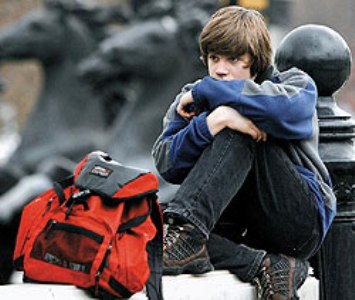 Не усугубляй ситуацию! Некоторые подростки призывают на помощь алкоголь и психотропные вещества. Это точно не поможет решить проблему, да еще отнимет весомую часть здоровья и внутренних ресурсовЧасто, когда ты рассержен, хочется конфликтовать с родителями и близкими людьми. Однако они наверняка хотят тебе помочь, просто не всегда понимают, как правильно это сделатьТочно не стоит замыкаться в себе. Когда тебя переполняют негативные эмоции, необходимо с кем-то поговорить об этом, иначе они будут разрушать тебя изнутри. Кроме того, другой человек может стать дополнительной поддержкой для тебя.Прежде, чем совершать рискованные поступки, остановись. Их последствия зачастую тяжелее, чем сама проблема.У каждого в жизни бывают ситуации, когда кажется, что выхода нет. Проблемы в школе и дома, Неразделенные чувства…А еще одиночество и непониманиеЕсть несколько вещей, которые помогают чувствовать себя лучше:Поговори с другом или подругой.Даже если у них нет конкретных советов, они будут рядом, когда тебе одинокоПоговори с родителями или обратись к взрослому человеку, которому ты доверяешь. Возможно они уже проходили через подобное и смогут понять тебя и поделиться своим опытомПозвони по телефону доверия – это поддержка, которую оказывают волонтеры-добровольцыПообщайся с психологом. Это поможет тебе взглянуть на проблему с другой стороны и выбрать нужную стратегию преодоления трудностейПереключись на то, что ты любишь делать. Это не решит ситуацию, но поможет «передохнуть» от проблем и поднимет настроениеДетский «Телефон доверия» (служба экстренной психологической помощи): 8-800-2000-122 Звонок бесплатный